Choosing the Right Bleeder Cleaner ToolIn order to find the right rod out tool for the job there are a few questions that need to be considered, like fitting size, tool style, working length, drill bit style and packing type. 1. Which style of rod out tool do you need? Straight, 90° or 60°?Our rod out tools have different designs for different uses, the 60° tool was designed for low lying bleeder valves to allow the operator to stand comfortably when using the tool. 2. What size bleeder valves do you have? 1/4”, 1/2”, 3/4”, 1” etc.?	We will make your tool with the correct size MNPT fitting to match your bleeder size.3. What is the working length you will need? 7”, 12”, 18”, 24”, 36”, 48” etc.	This is essentially the reach of the tool, or how far up the process does the drill bit need to be. 4. Which drill bit style do you need? 	We have the conventional style drill bit that comes standard with the tool or for $75 extra we have the new indestructible drill bits, used for hard products like coke or resid.5. Which type of packing is required? 	Type 1 packing (Graphite) - 0-14pH, 700° F/ 370° C, 600 PSI/ 40 Bar	Type 2 packing (Teflon) - 0-14pH, 350° F/175° C, 600 PSI/ 40 Bar	Type 3 packing (Graphoil) – 0-14pH, 1000° F/535° C, 1000 PSI/ 70 Bar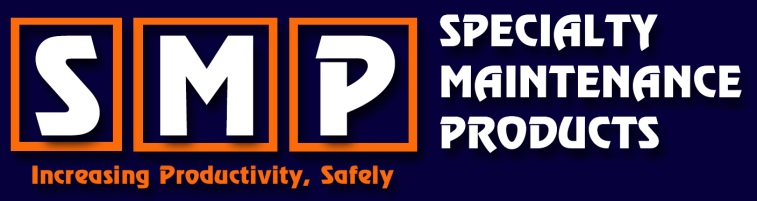 